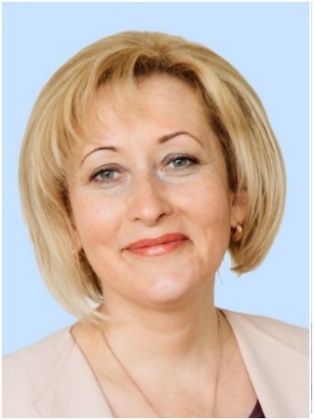 ОТЧЕТдепутата избирательного округа № 1Новиковой Татьяны Викторовны о деятельности за 2021 годСовет депутатов муниципального округа Текстильщики в городе Москве осуществляет свою деятельность в соответствии с Конституцией Российской Федерации, Федеральным законом от 06.10.2003 № 131-ФЗ «Об общих принципах организации местного самоуправления в Российской Федерации», законом города Москвы от 06.11.2002 № 56 «Об организации местного самоуправления в городе Москве», законом города Москвы от 11.07.2012 № 39 «О наделении органов местного самоуправления муниципальных округов в городе Москве отдельными полномочиями города Москвы», Законом города Москвы от 16.12.2015 № 72 «О наделении органов местного самоуправления внутригородских муниципальных образований в городе Москве отдельными полномочиями города Москвы в сфере организации и проведения капитального ремонта общего имущества в многоквартирных домах в рамках реализации региональной программы капитального ремонта общего имущества в многоквартирных домах на территории города Москвы» Уставом муниципального округа, Регламентом Совета депутатов муниципального округа Текстильщики в городе Москве и другими законодательными актами Российской Федерации и города Москвы.Являюсь депутатом по избирательному округу № 1 Совета депутатов Текстильщики, председателем бюджетно-финансовой   Комиссии Совета депутатов муниципального округа Текстильщики в городе Москве и членом комиссии по развитию муниципального округа Текстильщики в городе Москве и исполнению отдельных полномочий города Москвы Совета депутатов муниципального округа Текстильщики в городе Москве На сегодняшний день в 2021 году было организовано и проведено:14 заседаний Совета депутатовРассмотрено 110 вопросовПринято 90 решенияНаиболее важными из них являются:О проведении внешней проверки Контрольно-счетной палатой Москвы годового отчета об исполнении бюджета муниципального округа Текстильщики в городе Москве за 2021 год;О внесении изменений и дополнений в Устав муниципального округа Текстильщики в городе Москве;О награждении Графовой Людмилы Львовны Почётным знаком «Почётный житель муниципального округа Текстильщики в городе Москве»;Об утверждении тематики и сроков проведения местных праздничных мероприятий на территории муниципального округа Текстильщики в городе Москве на 2021 год;О согласовании места размещения ярмарки выходного дня на 2022 год;О согласовании проекта адресного перечня территорий жилой застройки для проведения работ по благоустройству в 2021 году;Решения, принятые в рамках реализации Закона города Москвы от 11.07.2012 № 39 «О наделении органов местного самоуправления муниципальных округов в городе Москве отдельными полномочиями города Москвы» (21 решение) в частности:об информации руководителей учреждений района о работе в 2020 году - 13 решений;согласование (отказ в согласовании) проекта схемы и проекта изменения схемы размещения нестационарных торговых объектов - 3 решения;формирование и утверждение плана дополнительных мероприятий по социально-экономическому развитию района в 2021 году - 2 решения;согласование внесенного главой управы района ежеквартального сводного районного календарного плана по досуговой, социально-воспитательной, физкультурно-оздоровительной и спортивной работе с населением по месту жительства - 3 решения;Решения, принятые ранее в рамках реализации Закона города Москвы от 16.12.2015 № 72 «О наделении органов местного самоуправления внутригородских муниципальных образований в городе Москве отдельными полномочиями города Москвы в сфере организации и проведения капитального ремонта общего имущества в многоквартирных домах в рамках реализации региональной программы капитального ремонта общего имущества в многоквартирных домах на территории города Москвы» продолжали реализацию в 2021 году.Работа в КомиссииПроведено 3 заседания Комиссии Совета депутатов муниципального округа Текстильщики в городе Москве по организации работы Совета депутатов, осуществлению контроля за работой органов и должностных лиц местного самоуправления, за соблюдением депутатской этики.Работа с обращениями:Основные темыблагоустройство,качество работ по капитальному ремонту, программа реновации жилья, вопросы о льготах пенсионерам, инвалидам, начисление пенсий, решение жилищных вопросов, правомерность выставления счетов на коммунальные услуги нарушения в работе управляющих компаний, рекомендации инициативным группам района по вопросам проведения собраний собственников жилья в многоквартирных домах,правовая юридическая помощь,консультации при оформлении документов граждан в различные инстанции).Участие в Комиссиях по открытию и приемке работ по капитальному ремонту многоквартирных домовАДРЕСА:ул. Саратовская, д.1, корп.11 - ый Саратовский проезд, д.6, корп.1Волгоградский проспект, д.61Всего подписано 3 Акта открытия и приемки выполненных работПроведение  местных праздников 12.04.2021«Я БУДУ РОДИНЫ СОЛДАТОМ»в рамках празднования Дня призывника и в целях военно-патриотического воспитания - выездная экскурсия в музей Техники Вадима Задорожного.31.08.2021ПРОГУЛКА ПО МОСКВА РЕКЕ26 августа в рамках празднования Дня района Текстильщики - теплоходная прогулка. 10.09.2021местный праздник «Мои Текстильщики».29.12.2021 Мероприятие в кинотеатре « Молодежный» : показ фильма для жителей района «Последний богатырь.Посланник тьмы».Все мероприятия проводились с учетом мер по профилактике рисков, связанных с распространением короновирусной инфекции (COVID-19).Информирование населения3 номера спецвыпуска газеты «Депутатская правда» (тираж 30 000 экз.);сайт Совета депутатов муниципального округа Текстильщики http://mun-tekstil.ru/;бюллетень «Московский муниципальный вестник»;также информация о работе Совета депутатов размещается на информационных стендах и социальных сетях.Взаимодействие с общественными объединениями и другими организациямиСовет ветеранов района ТекстильщикиЦентр социального обслуживаниярайонное отделение Партии "ЕДИНАЯ РОССИЯ"общественная организацией РОО «Наши дети»Публичные слушания 2021 по вопросам:«Об исполнении бюджета муниципального округа Текстильщики в городе Москве за 2020 год» (08.06.2021);«О внесении изменений и дополнений в Устав муниципального округа Текстильщики в городе Москве» (14.12.2021);«Об утверждении Программы социально-экономического развития муниципального округа Текстильщики в городе Москве на 2022 год» (20.12.2021);  «О бюджете муниципального округа Текстильщики в городе Москве на 2022 год и плановый период 2023 и 2024 годов» (20.12.2021).